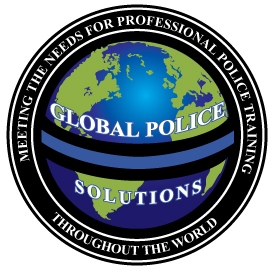 NEGOTIATIONS COMMAND AND LEADERSHIPHosted by the Sarasota County Sheriff’s Office, Sarasota, Florida July 28-29, 2021 Course Duration:	      16 hoursMax. Number of Students:  15Instructional Setting:	      ClassroomInstructor(s):                         Lt. James C. Lilley (Retired)                                                Certified Police Instructor                                                Certified ICITAP Master Instructor                                                HCPD C.I.N.T Commander                                                 Forming Council Member of the                                                National Council of Negotiation AssociationsCOURSE DESCRIPTION:  This course is designed to ensure a quality presentation of advanced supervisory and management skills for critical incident negotiation teams, with an emphasis on Leadership Styles, Critical Thinking Skills, and Common Mistakes made by Commanders and Leaders. Topics Include:  Leadership Styles  Common Mistakes made by Team Commanders and LeadersPlanningBudgeting  Policy DevelopmentTeam BuildingCritical Thinking SkillsInterpersonal Communication SkillsTeam Communication and Recognizing the Needs of Team MembersDealing with Team Trauma and the Symptoms of PTSDStress Management for You and Your TeamINSTRUCTIONAL GOAL:This course is designed to provide the active Critical Incident Negotiation Team Commander and or Leader with the advanced skills, techniques and concepts needed to manage today’s Critical Incident Negotiation Teams. At the end of this course, the Team Commander and or Leader will be able to identify the stress and trauma their team experiences, as well as their individual needs, in order to provide the help they need during and after a critical incident.  An understanding as well as practical knowledge of these concepts and skills is fundamental for Critical Incident Negotiation Team Commanders and Leaders to successfully supervise and manage today’s Negotiation Teams.  Global Police Solutions, LLC is an Approved Industry Provider of Advanced Law Enforcement training throughout the United States and abroad. “Dates and Locations:     July 28-29, 2021Class Times: 0800-1700hrsSarasota County Sheriff’s Office6010 Cattleridge Blvd.Sarasota, Florida 34232 Course Fee:  $279.00“Professional Training for Today’s Law Enforcement”WWW.GLOBALPOLICESOLUTIONS.COMCall Us Toll Free At:  855-4GPSTRAINING